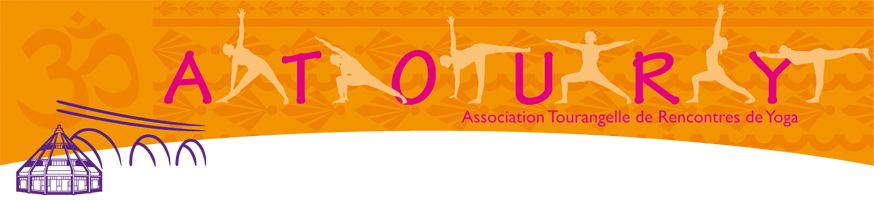 Pour ce stage d’automne 2018, l’équipe d’ATOURY est très heureuse d’accueillir Lydie DRIVIERE.Lydie Drivière est bien connue de notre association. Il est cependant utile de rappeler qu’elle est professeur de Yoga Iyengar certifiée advanced junior 1.  Elle pratique et enseigne depuis plus de 25 ans et est formatrice d’enseignants de Yoga.Sa grande curiosité, son implication et ses recherches sur la pratique permettent d’apporter un enseignement toujours  renouvelé. Ses séjours réguliers au RIMYI à Pune sont une source inépuisable de perfectionnement de la pédagogie.Nous sommes persuadés que vous serez nombreux à participer à ce week-end dans l’ambiance conviviale des stages tourangeaux.L’équipe AtouryLe lieu de pratique Stade & Palais des Sports de Tours1, bd de Lattre de Tassigny, 37000 Tours(Accès en tramway depuis la gare, station Palais des Sports)Accueil sur place le samedi matinLa pratiqueCours ouverts aux pratiquants à partir de la deux années de pratique avec des bases de SIRSASANA, et maîtrise de Sarvangasana.Le programme Samedi  24 / 11 /2018	            Dimanche 25 / 11 / 2018	10 h 00 – 13 h 	    	    9 h 00 – 12 h00	15h30 – 18 h 30	    	   14h 00 – 16 h 00	19h30 Dîner       	    	   Le repas Nous vous proposons de partager le repas végétarien du samedi soir (19h30) afin de prendre le temps de renforcer notre amitié et faire plus ample connaissance.Ce dîner se déroulera au Centre de Yoga Iyengar de Tours31,  rue Girard Vasson, 37100 Tours (Accès en tramway depuis le Palais des Sports, station Tranchée)Le matériel Apportez et identifiez clairement votre matériel : Tapis, sangle, 4 couvertures, 2 briques. L’inscription au stageNous vous remercions de nous retourner votre bulletin d'inscription avec votre règlement à l'ordre d’ATOURY, à l’adresse suivante : ATOURY, 17 rue de Vildé -  37100 ToursEn cas de désistement avant le 10 novembre, les arrhes déjà versées pourront être restituées. Après cette date, les arrhes seront conservées par ATOURY.Le chèque du solde ne sera encaissé qu’après le stage.Le nombre de places étant limité, les inscriptions seront prises, en fonction des dates d'arrivée des bulletins d'inscription.L’adhésion à ATOURYC’est grâce à l’adhésion des participants aux stages qu’ATOURY peut organiser des stages de pratique avec des enseignants de qualité. C’est pourquoi, l’adhésion à ATOURY est obligatoire si vous souhaitez participer à ce stage de printemps 2017. Une cotisation de 10 € (pour l’année 2018) est demandée. Si vous n’avez pas encore adhéré en 2018, nous vous remercions de remplir et de nous retourner le bulletin d’adhésion joint. Pour plus d’information, rendez-vous sur notre site Internet  www.atouriyengar.fr.RenseignementsPar e-mail : atoury37@gmail.comPar tel : 06 78 23 01 52 (Jean-Paul)Nom : …………………………………………………………………………………………Prénom : …………………………………………………………………………………………Adresse : ……………………………………………………………………………………………………………………………………………………………………………………Code postal : ……………………… Ville : ……………………………………………………………………………………………………………………………………………………………………………………E-Mail :………………………………………………………………………@…………………………………………………………………………………………Téléphone : ……………………………………………………………………Enseignant : Oui       Non  Age : ……………	Femme :   Homme : Désirez-vous un reçu :    oui    non                                         (à quel  nom ?) ………………………………………………………………………..****Votre pratiqueNombre d’années de pratique du Yoga Iyengar : …………………………………………….Nom de votre enseignant : ………………………………………………………………………………………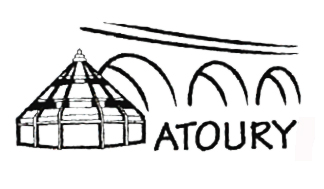 BULLETIN D’ADHESION à ATOURYMontant de la Cotisation 2018 =10 €. A régler séparément de l’inscription au stageMerci d’envoyer ce bulletin d’adhésion rempli ainsi que le chèque de cotisation libellé à l’ordre d’ATOURY à l’adresse suivante : 17 rue de Vildé, 37100 Tours, ou de les déposer au Centre de Yoga Iyengar de Tours.Conformément à la loi N.78 du 6/1/1978, nous vous informons que les personnes destinataires de ces informations sont le président de l’Association, la secrétaire et le trésorier. Vous avez un droit d’accès et de rectification sur les données vous concernant. Adhésion annuelle 2018 à ATOURYObligatoire Adhésion annuelle 2018 à ATOURYObligatoire    10 €                                        déjà payée   10 €                                        déjà payéeAvant le 10/11/18Après le 10/11/18Samedi et DimancheSamedi et Dimanche125 €140 €    Dîner du Samedi soirDîner du Samedi soir Oui  12 €nonSamediSamedi80 €95 €              ____ €         Total        ____ €              ____ €         Total        ____ €Demandeurs d’emploi, -26 ans Professeurs Iyengar en formationDemandeurs d’emploi, -26 ans Professeurs Iyengar en formationSamedi et DimancheSamedi et Dimanche100 €115 €    Dîner du Samedi soirDîner du Samedi soiroui  12 €nonSamediSamedi60 €80 €              ____ €         Total        ____ €              ____ €         Total        ____ €Si vous souhaitez payer en 2 ou 3 foisSi vous souhaitez payer en 2 ou 3 foisMerci de nous envoyer 2 (ou 3) chèques :Merci de nous envoyer 2 (ou 3) chèques : Chèque 1 : 50 € (arrhes) Chèque 2 : le solde Et séparément le chèque de 10 € (si adhésion ATOURY non réglée) Chèque 1 : 50 € (arrhes) Chèque 2 : le solde Et séparément le chèque de 10 € (si adhésion ATOURY non réglée)      ANNEE 2018 (du 01/01/2018 au 31/12/2018)      ANNEE 2018 (du 01/01/2018 au 31/12/2018)Nom & Prénom        Date de NaissanceAdresse complèteAdresse électronique    (en Majuscule)N° de téléphone  Personnel : N° de téléphone  Portable : N° de téléphone  Professionnel : Nom de votre enseignant de YogaDate et signatureSouhaitez-vous un reçu  OUI                           NON  A quel nom :                                                           Souhaitez-vous un reçu  OUI                           NON  A quel nom :                                                           Association Tourangelle des Rencontres de YogaATOURY17, rue de Vildé 37100 Toursatoury37@gmail.com